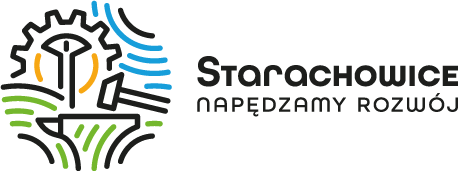 KARTA PRZEDSIĘWZIĘCIA REWITALIZACYJNEGoJak wypełnić formularz ?Wszystkie pola formularza należy wypełnić (czytelnie/komputerowo) i po podpisaniu przez osobę/y uprawnioną/zgłaszającą zeskanować i przesłać drogą elektroniczną na adres: rewitalizacja@starachowice.eu, w tytule podając: „Zgłoszenie pomysłu rewitalizacyjnego” lub złożyć osobiście w: Biurze Obsługi Mieszkańca w Urzędzie Miejskim w Starachowicach przy ul. Radomskiej 45 od poniedziałku do piątku w godzinach pracy urzędu do 31 lipca 2024 r.Brak danych kontaktowych w formularzu będzie skutkował nieważnością zgłoszenia.Zgłaszane przedsięwzięcie ma charakter:	społeczny	gospodarczy	środowiskowy	przestrzenno-funkcjonalny	technicznyNazwa przedsięwzięciaOBJAŚNIENIE: przykład: „Budowa domu 6-rodzinnego w systemie kooperatywy mieszkaniowej z mieszkaniem komunalnym”, „Stworzenie spółdzielni socjalnej – remont lokalu przy ul. Dobra 25/1”, „Zwiększenie dostępu do kultury dla seniorów – cykl szkoleń z animacji społeczno-kulturalnej” itp.Lokalizacja przedsięwzięcia (tj. nr obszaru rewitalizacji/nr działki/ granice etc. - do formularza można dołączyć mapę z oznaczoną lokalizacją).W przypadku wątpliwości dotyczących lokalizacji przedsięwzięcia (tj. nr obszaru rewitalizacji /nr działki/ granice etc.) należy kontaktować się bezpośrednio z Architektem Miasta: Marcin Bednarczyk, Tel: 041-322 1022WAŻNE! Szczegółowa mapa obszarów przeznaczonych do rewitalizacji znajduje się:https://bip.um.starachowice.pl/bip/54_umstarachowice/fckeditor/file/Sesje%20RM/VII%20-%202016%20-%2024%20czerwiec%202016%20rok//Uchwa%C5%82a%20Nr%20VII_17_2016.pdfRealizacja przedsięwzięcia
Realizacja przedsięwzięcia
Realizacja przedsięwzięcia
Realizacja przedsięwzięcia
Podmiot/osoba zgłaszający/a:Podmiot/osoba zgłaszający/a:Realizator(wypełniać tylko jeśli nie jest nim podmiot zgłaszający)Realizator(wypełniać tylko jeśli nie jest nim podmiot zgłaszający)Pełna nazwa:Pełna nazwa:Osoba Reprezentująca:Osoba Reprezentująca:Adres korespondencyjny:Adres korespondencyjny:Telefon kontaktowy:Telefon kontaktowy:e-mail:e-mail:Charakterystyka przedsięwzięciaOpis stanu istniejącegoNależy krótko scharakteryzować stan obecny tj. zjawiska kryzysowe, na które przedsięwzięcie ma oddziaływać pozytywnie. (max. 1000 znaków ze spacjami)Charakterystyka przedsięwzięciaCharakterystyka przedsięwzięciaCel jaki ma osiągnąć przedsięwzięcieCel ma mieć charakter konkretny i mierzalny. Co chcemy osiągnąć? Jakie korzyści 
z planowanego przedsięwzięcia będą mieli mieszkańcy obszaru / miasta. Skrócony opis powinien zawierać wyłącznie syntetyczną informację o przedsięwzięciu, pozwalającą wyrobić sobie zdanie o jego sensowności, trafnym wpisaniu w proces rewitalizacji i celowości jego dofinansowania (max. 1000 znaków ze spacjami)Charakterystyka przedsięwzięciaCharakterystyka przedsięwzięciaDziałania.Należy wymienić i krótko opisać działania, jakie będą podejmowane w ramach przedsięwzięcia.(max. 1000 znaków ze spacjami)Charakterystyka przedsięwzięciaCharakterystyka przedsięwzięciaPrzewidywane rezultatyNależy wymienić konkretne, mierzalne elementy lub zjawiska, które powstaną w wyniku realizacji przedsięwzięcia np. ilość osób niepełnosprawnych, ubogich, bezrobotnych objętych wsparciem w ramach przedsięwzięcia, powierzchnia utworzonych lub zrewaloryzowanych obiektów zieleni miejskiej, liczba nowych przedsiębiorstw ,liczba nowych punktów usługowych na terenach zrewitalizowanych itp. (max. 1000 znaków ze spacjami)Charakterystyka przedsięwzięciaKalkulacja przewidywanych kosztów realizacji projektu.Kalkulacja przewidywanych kosztów realizacji projektu.całkowity koszt w ramach rewitalizacji:wkład własny np.: świadczenia rzeczowe, nieodpłatne usługi, udział finansowy osób prywatnych 
i sponsorów, wolontariatSposób obliczania kosztów.OBJAŚNIENIE: oszacowania można dokonać w dowolny sposób (w rubryce „ Sposób obliczania kosztów” proszę wskazać co było podstawą szacunku), który zdaniem wnioskodawcy jest wiarygodny na tym etapie przygotowania przedsięwzięcia.  Jeżeli w finasowaniu danego przedsięwzięcia nie ma innych źródeł finansowania niż w ramach rewitalizacji, w rubrykę należy wpisać „0”Harmonogram realizacji przedsięwzięcia:Harmonogram realizacji przedsięwzięcia:Planowe rozpoczęcie realizacjiPlanowe zakończenie realizacji……………………………………….Data i pieczęć firmowa podmiotu**jeśli dotyczy